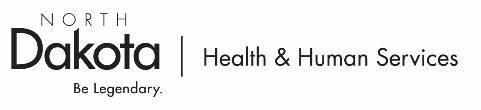 If Other, specify: Protective Capacities Family Assessment (PCFA)DEMOGRAPHIC INFORMATIONDEMOGRAPHIC INFORMATIONDEMOGRAPHIC INFORMATIONDEMOGRAPHIC INFORMATIONDEMOGRAPHIC INFORMATIONDEMOGRAPHIC INFORMATIONDEMOGRAPHIC INFORMATIONDEMOGRAPHIC INFORMATIONDEMOGRAPHIC INFORMATIONDEMOGRAPHIC INFORMATIONDEMOGRAPHIC INFORMATIONDEMOGRAPHIC INFORMATIONDEMOGRAPHIC INFORMATIONDEMOGRAPHIC INFORMATIONDEMOGRAPHIC INFORMATIONDEMOGRAPHIC INFORMATIONDEMOGRAPHIC INFORMATIONDEMOGRAPHIC INFORMATIONDEMOGRAPHIC INFORMATIONDEMOGRAPHIC INFORMATIONDEMOGRAPHIC INFORMATIONDEMOGRAPHIC INFORMATIONDEMOGRAPHIC INFORMATIONDEMOGRAPHIC INFORMATIONDEMOGRAPHIC INFORMATIONDEMOGRAPHIC INFORMATIONDEMOGRAPHIC INFORMATIONFRAME#FRAME#FRAME#FRAME#CPS Assessment #CPS Assessment #CPS Assessment #CPS Assessment #CPS Assessment #CPS Assessment #CPS Assessment #CPS Assessment #CPS Assessment #Case ManagerCase ManagerCase ManagerCase ManagerSupervisor Supervisor Supervisor Supervisor Supervisor Supervisor Supervisor Supervisor Supervisor Case NameCase NameCase NameCase NameFRAME Program TypeFRAME Program TypeFRAME Program TypeFRAME Program TypeFRAME Program TypeFRAME Program TypeFRAME Program TypeFRAME Program TypeFRAME Program TypeIn-HomeIn-HomeIn-HomeCase NameCase NameCase NameCase NameFRAME Program TypeFRAME Program TypeFRAME Program TypeFRAME Program TypeFRAME Program TypeFRAME Program TypeFRAME Program TypeFRAME Program TypeFRAME Program TypeIn-HomeIn-HomeIn-HomeFoster CareFoster CareFoster CareLegal StatusLegal StatusLegal StatusLegal StatusParent/Caregiver CustodyParent/Caregiver CustodyParent/Caregiver CustodyParent/Caregiver CustodyParent/Caregiver CustodyParent/Caregiver CustodyParent/Caregiver CustodyParent/Caregiver CustodyCurrent Safety Plan TypeCurrent Safety Plan TypeCurrent Safety Plan TypeCurrent Safety Plan TypeCurrent Safety Plan TypeCurrent Safety Plan TypeCurrent Safety Plan TypeCurrent Safety Plan TypeCurrent Safety Plan TypeIn-HomeIn-HomeIn-HomeLegal StatusLegal StatusLegal StatusLegal StatusAgency CustodyAgency CustodyAgency CustodyAgency CustodyAgency CustodyAgency CustodyAgency CustodyAgency CustodyCurrent Safety Plan TypeCurrent Safety Plan TypeCurrent Safety Plan TypeCurrent Safety Plan TypeCurrent Safety Plan TypeCurrent Safety Plan TypeCurrent Safety Plan TypeCurrent Safety Plan TypeCurrent Safety Plan TypeFoster CareFoster CareFoster CareDate of Warm Handoff 2Date of Warm Handoff 2Date of Warm Handoff 2Date of Warm Handoff 2Date of Warm Handoff 2Date of Warm Handoff 2Date of Warm Handoff 2Date of Warm Handoff 2Date of Warm Handoff 2Date of Warm Handoff 2Date of Warm Handoff 2Date of Warm Handoff 2Date of Warm Handoff 2Date of Warm Handoff 2Date of Most Recent Child & Family Team MeetingDate of Most Recent Child & Family Team MeetingDate of Most Recent Child & Family Team MeetingDate of Most Recent Child & Family Team MeetingDate of Most Recent Child & Family Team MeetingDate of Most Recent Child & Family Team MeetingDate of Most Recent Child & Family Team MeetingDate of Most Recent Child & Family Team MeetingDate of Most Recent Child & Family Team MeetingDate of Most Recent Child & Family Team MeetingDate of Most Recent Child & Family Team MeetingDate of Most Recent Child & Family Team MeetingDate of Most Recent Child & Family Team MeetingDate of Most Recent Child & Family Team MeetingDate of Next Child & Family Team MeetingDate of Next Child & Family Team MeetingDate of Next Child & Family Team MeetingDate of Next Child & Family Team MeetingDate of Next Child & Family Team MeetingDate of Next Child & Family Team MeetingDate of Next Child & Family Team MeetingDate of Next Child & Family Team MeetingDate of Next Child & Family Team MeetingDate of Next Child & Family Team MeetingDate of Next Child & Family Team MeetingDate of Next Child & Family Team MeetingDate of Next Child & Family Team MeetingDate of Next Child & Family Team MeetingCHILDRENCHILDRENCHILDRENCHILDRENCHILDRENCHILDRENCHILDRENCHILDRENCHILDRENCHILDRENCHILDRENCHILDRENCHILDRENCHILDRENCHILDRENCHILDRENCHILDRENCHILDRENCHILDRENCHILDRENCHILDRENCHILDRENCHILDRENCHILDRENCHILDRENCHILDRENCHILDRENRESIDENT OR PRESENT PARENTS/CAREGIVERSRESIDENT OR PRESENT PARENTS/CAREGIVERSRESIDENT OR PRESENT PARENTS/CAREGIVERSRESIDENT OR PRESENT PARENTS/CAREGIVERSNONRESIDENT OR ABSENT PARENTS/CAREGIVERSNONRESIDENT OR ABSENT PARENTS/CAREGIVERSNONRESIDENT OR ABSENT PARENTS/CAREGIVERSNONRESIDENT OR ABSENT PARENTS/CAREGIVERSOTHER ADULTSOTHER ADULTSOTHER ADULTSOTHER ADULTSSECTION IPCFA Introduction Stage SummaryDocument efforts to engage parents/caregivers – both present and absent – in the PCFA process and their responsiveness; include the current status of engagement.Roles, Expectations, and the PCFA ProcessReason for Agency InvolvementCommitment to ParticipateSafety Management StatusSECTION IIPCFA Discovery Stage SummaryEnhanced Parent/Caregiver Protective CapacitiesDiminished Parent/Caregiver Protective CapacitiesParent/Caregiver Self-Awareness Regarding What Must ChangeAreas of Agreement Regarding What Must ChangeAreas of Disagreement Regarding What Must Change.Children’s NeedsSECTION IIIPCFA Safety Management ConclusionSECTION IIIPCFA Safety Management ConclusionSECTION IIIPCFA Safety Management ConclusionSECTION IIIPCFA Safety Management ConclusionSECTION IIIPCFA Safety Management ConclusionSECTION IIIPCFA Safety Management ConclusionSECTION IIIPCFA Safety Management ConclusionDANGER THRESHOLD CRITERIACheck all that apply.DANGER THRESHOLD CRITERIACheck all that apply.DANGER THRESHOLD CRITERIACheck all that apply.DANGER THRESHOLD CRITERIACheck all that apply.DANGER THRESHOLD CRITERIACheck all that apply.DANGER THRESHOLD CRITERIACheck all that apply.DANGER THRESHOLD CRITERIACheck all that apply.ObservableVulnerable  ChildOut of ControlImminentSeverityIs there Impending Danger? Is there Impending Danger? Is there Impending Danger? YesNoSTATUS OF IMPENDING DANGERSTATUS OF IMPENDING DANGERSTATUS OF IMPENDING DANGERSTATUS OF IMPENDING DANGERSTATUS OF IMPENDING DANGERSTATUS OF IMPENDING DANGERSTATUS OF IMPENDING DANGERN/A  No Impending Danger was identified during the CPS Assessment.N/A  No Impending Danger was identified during the CPS Assessment.N/A  No Impending Danger was identified during the CPS Assessment.N/A  No Impending Danger was identified during the CPS Assessment.N/A  No Impending Danger was identified during the CPS Assessment.N/A  No Impending Danger was identified during the CPS Assessment.SECTION IVSafety Determination AnalysisSECTION IVSafety Determination AnalysisSECTION IVSafety Determination AnalysisSECTION IVSafety Determination AnalysisSECTION IVSafety Determination AnalysisN/A This case is post-TPR or 18+N/A This case is post-TPR or 18+N/A This case is post-TPR or 18+HomeHomeHomeHomeHomeDoes/do the child(ren)’s primary parent(s)/caregiver(s) have a suitable place to reside where an in-home safety plan can be considered?Does/do the child(ren)’s primary parent(s)/caregiver(s) have a suitable place to reside where an in-home safety plan can be considered?Does/do the child(ren)’s primary parent(s)/caregiver(s) have a suitable place to reside where an in-home safety plan can be considered?YesDoes/do the child(ren)’s primary parent(s)/caregiver(s) have a suitable place to reside where an in-home safety plan can be considered?Does/do the child(ren)’s primary parent(s)/caregiver(s) have a suitable place to reside where an in-home safety plan can be considered?Does/do the child(ren)’s primary parent(s)/caregiver(s) have a suitable place to reside where an in-home safety plan can be considered?NoGiven the current location of the family, can this safety plan be carried out?Given the current location of the family, can this safety plan be carried out?Given the current location of the family, can this safety plan be carried out?YesGiven the current location of the family, can this safety plan be carried out?Given the current location of the family, can this safety plan be carried out?Given the current location of the family, can this safety plan be carried out?NoCalm and Consistent EnoughCalm and Consistent EnoughCalm and Consistent EnoughCalm and Consistent EnoughCalm and Consistent EnoughIs the home environment calm and consistent enough to allow safety services in accordance with the safety plan, and for people participating in the safety plan to be in the home safely without disruption (e.g., reasonable schedules, routine, structure, general predictability of family functioning)?Is the home environment calm and consistent enough to allow safety services in accordance with the safety plan, and for people participating in the safety plan to be in the home safely without disruption (e.g., reasonable schedules, routine, structure, general predictability of family functioning)?Is the home environment calm and consistent enough to allow safety services in accordance with the safety plan, and for people participating in the safety plan to be in the home safely without disruption (e.g., reasonable schedules, routine, structure, general predictability of family functioning)?YesIs the home environment calm and consistent enough to allow safety services in accordance with the safety plan, and for people participating in the safety plan to be in the home safely without disruption (e.g., reasonable schedules, routine, structure, general predictability of family functioning)?Is the home environment calm and consistent enough to allow safety services in accordance with the safety plan, and for people participating in the safety plan to be in the home safely without disruption (e.g., reasonable schedules, routine, structure, general predictability of family functioning)?Is the home environment calm and consistent enough to allow safety services in accordance with the safety plan, and for people participating in the safety plan to be in the home safely without disruption (e.g., reasonable schedules, routine, structure, general predictability of family functioning)?NoWilling and AbleWilling and AbleWilling and AbleWilling and AbleWilling and AbleIs/are the primary parent(s)/caregiver(s) cooperative with child welfare services and willing to participate in the development of an in-home safety plan?Is/are the primary parent(s)/caregiver(s) cooperative with child welfare services and willing to participate in the development of an in-home safety plan?Is/are the primary parent(s)/caregiver(s) cooperative with child welfare services and willing to participate in the development of an in-home safety plan?YesIs/are the primary parent(s)/caregiver(s) cooperative with child welfare services and willing to participate in the development of an in-home safety plan?Is/are the primary parent(s)/caregiver(s) cooperative with child welfare services and willing to participate in the development of an in-home safety plan?Is/are the primary parent(s)/caregiver(s) cooperative with child welfare services and willing to participate in the development of an in-home safety plan?NoIs/are the primary parent(s)/caregiver(s) willing to allow safety services and actions to be provided in accordance with the safety plan?Is/are the primary parent(s)/caregiver(s) willing to allow safety services and actions to be provided in accordance with the safety plan?Is/are the primary parent(s)/caregiver(s) willing to allow safety services and actions to be provided in accordance with the safety plan?YesIs/are the primary parent(s)/caregiver(s) willing to allow safety services and actions to be provided in accordance with the safety plan?Is/are the primary parent(s)/caregiver(s) willing to allow safety services and actions to be provided in accordance with the safety plan?Is/are the primary parent(s)/caregiver(s) willing to allow safety services and actions to be provided in accordance with the safety plan?NoDo/does the primary parent(s)/caregiver(s) have the ability to participate in an in-home safety plan and do what they must do as identified in an in-home safety plan?Do/does the primary parent(s)/caregiver(s) have the ability to participate in an in-home safety plan and do what they must do as identified in an in-home safety plan?Do/does the primary parent(s)/caregiver(s) have the ability to participate in an in-home safety plan and do what they must do as identified in an in-home safety plan?YesDo/does the primary parent(s)/caregiver(s) have the ability to participate in an in-home safety plan and do what they must do as identified in an in-home safety plan?Do/does the primary parent(s)/caregiver(s) have the ability to participate in an in-home safety plan and do what they must do as identified in an in-home safety plan?Do/does the primary parent(s)/caregiver(s) have the ability to participate in an in-home safety plan and do what they must do as identified in an in-home safety plan?NoSufficient ResourcesSufficient ResourcesSufficient ResourcesSufficient ResourcesSufficient ResourcesAre there sufficient resources within the family or community to perform the safety services necessary to manage the identified impending danger threats?Are there sufficient resources within the family or community to perform the safety services necessary to manage the identified impending danger threats?Are there sufficient resources within the family or community to perform the safety services necessary to manage the identified impending danger threats?YesAre there sufficient resources within the family or community to perform the safety services necessary to manage the identified impending danger threats?Are there sufficient resources within the family or community to perform the safety services necessary to manage the identified impending danger threats?Are there sufficient resources within the family or community to perform the safety services necessary to manage the identified impending danger threats?NoJUSTIFY YES AND NO RESPONSESJUSTIFY YES AND NO RESPONSESJUSTIFY YES AND NO RESPONSESJUSTIFY YES AND NO RESPONSESJUSTIFY YES AND NO RESPONSESSAFETY PLAN TYPESAFETY PLAN TYPESAFETY PLAN TYPESAFETY PLAN TYPESAFETY PLAN TYPEAn out-of-home safety plan is indicated.An out-of-home safety plan is indicated.An out-of-home safety plan is indicated.An out-of-home safety plan is indicated.An out-of-home safety plan has been in place, but the use of an in-home safety plan is indicated. Proceed with the reunification plan; develop and establish an in-home safety plan.An out-of-home safety plan has been in place, but the use of an in-home safety plan is indicated. Proceed with the reunification plan; develop and establish an in-home safety plan.An out-of-home safety plan has been in place, but the use of an in-home safety plan is indicated. Proceed with the reunification plan; develop and establish an in-home safety plan.An out-of-home safety plan has been in place, but the use of an in-home safety plan is indicated. Proceed with the reunification plan; develop and establish an in-home safety plan.In-home safety plan remains sufficient.In-home safety plan remains sufficient.In-home safety plan remains sufficient.In-home safety plan remains sufficient.In-home safety plan has been revised, as needed.In-home safety plan has been revised, as needed.In-home safety plan has been revised, as needed.In-home safety plan has been revised, as needed.No safety plan is needed; child is safe.No safety plan is needed; child is safe.No safety plan is needed; child is safe.No safety plan is needed; child is safe.SIGNATURESSIGNATURESCase ManagerDateSupervisor Date